Publicado en CDMX el 23/01/2020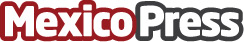 Wellness Palacio presenta Las tendencias del Bienestar 2020Adriana Azuara la primer mujer mexicana reconocida como Latinamerican Wellness Leader, Wellness Palacio y expertos en el bienestar integral de la salud, presentan las tendencias wellness para este 2020. La punta de lanza en información integral hecha por el espacio de Wellness Palacio ubicado en El Palacio de Hierro Santa FeDatos de contacto:Alejandra Armenta5575765180Nota de prensa publicada en: https://www.mexicopress.com.mx/wellness-palacio-presenta-las-tendencias-del_1 Categorías: Nutrición Gastronomía Sociedad Entretenimiento Ciudad de México http://www.mexicopress.com.mx